BAY OF PLENTY SCHOOL EVENT SANCTIONING FORM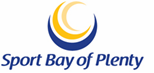 CONTACT DETAILS CONTACT DETAILS CONTACT DETAILS Please supply full contact details as required below Please supply full contact details as required below Please supply full contact details as required below Please supply full contact details as required below Please supply full contact details as required below Processing notes by Sport BOP RSDProcessing notes by Sport BOP RSDProcessing notes by Sport BOP RSDProcessing notes by Sport BOP RSDProcessing notes by Sport BOP RSDProcessing notes by Sport BOP RSDName of event(s)Name of event(s)Name of event(s)Processing notes by Sport BOP RSDProcessing notes by Sport BOP RSDProcessing notes by Sport BOP RSDProcessing notes by Sport BOP RSDProcessing notes by Sport BOP RSDProcessing notes by Sport BOP RSDOrganisation responsible for the event  Organisation responsible for the event  Organisation responsible for the event  Key Contact  (Person responsible for event & present on the day) Key Contact  (Person responsible for event & present on the day) Name Key Contact  (Person responsible for event & present on the day) Key Contact  (Person responsible for event & present on the day) Mailing Address Key Contact  (Person responsible for event & present on the day) Key Contact  (Person responsible for event & present on the day) Phone Key Contact  (Person responsible for event & present on the day) Key Contact  (Person responsible for event & present on the day) E-mail address EVENT DETAILS: EVENT DETAILS: EVENT DETAILS: Please state venue details (incl town/city/school) and start / finish dates below Please state venue details (incl town/city/school) and start / finish dates below Please state venue details (incl town/city/school) and start / finish dates below Please state venue details (incl town/city/school) and start / finish dates below Please state venue details (incl town/city/school) and start / finish dates below Please state venue details (incl town/city/school) and start / finish dates below Please state venue details (incl town/city/school) and start / finish dates below Please state venue details (incl town/city/school) and start / finish dates below Please state venue details (incl town/city/school) and start / finish dates below Please state venue details (incl town/city/school) and start / finish dates below Please state venue details (incl town/city/school) and start / finish dates below Please state venue details (incl town/city/school) and start / finish dates below Please circle which your event applies to: Please circle which your event applies to: Please circle which your event applies to: Secondary School      /        Primary School       /         Year 7 & 8 Secondary School      /        Primary School       /         Year 7 & 8 Secondary School      /        Primary School       /         Year 7 & 8 Secondary School      /        Primary School       /         Year 7 & 8 Secondary School      /        Primary School       /         Year 7 & 8 Secondary School      /        Primary School       /         Year 7 & 8 Eastern BOP      /      Central BOP     /     Western BOP     /       BOP-wideEastern BOP      /      Central BOP     /     Western BOP     /       BOP-wideEastern BOP      /      Central BOP     /     Western BOP     /       BOP-wideEastern BOP      /      Central BOP     /     Western BOP     /       BOP-wideEastern BOP      /      Central BOP     /     Western BOP     /       BOP-wideEastern BOP      /      Central BOP     /     Western BOP     /       BOP-wideVenue                                                                     Town / City                                                                      Town / City                                                                      Town / City Event Date(s)Postponement DateEntries Close Date Start/Finish Time Start/Finish Time Are students/athletes with a disability able to enter this event?        Yes    or     No        (please circle one) Are students/athletes with a disability able to enter this event?        Yes    or     No        (please circle one) Are students/athletes with a disability able to enter this event?        Yes    or     No        (please circle one) Are students/athletes with a disability able to enter this event?        Yes    or     No        (please circle one) Are students/athletes with a disability able to enter this event?        Yes    or     No        (please circle one) Are students/athletes with a disability able to enter this event?        Yes    or     No        (please circle one) Are students/athletes with a disability able to enter this event?        Yes    or     No        (please circle one) Are students/athletes with a disability able to enter this event?        Yes    or     No        (please circle one) Are students/athletes with a disability able to enter this event?        Yes    or     No        (please circle one) Are students/athletes with a disability able to enter this event?        Yes    or     No        (please circle one) Are students/athletes with a disability able to enter this event?        Yes    or     No        (please circle one) Are students/athletes with a disability able to enter this event?        Yes    or     No        (please circle one) Are students/athletes with a disability able to enter this event?        Yes    or     No        (please circle one) Are students/athletes with a disability able to enter this event?        Yes    or     No        (please circle one) Are students/athletes with a disability able to enter this event?        Yes    or     No        (please circle one) Is there a minimum number of participants you require for the event to go ahead?       Yes    or    No    (please circle one)             And, if yes how many?   Is there a minimum number of participants you require for the event to go ahead?       Yes    or    No    (please circle one)             And, if yes how many?   Is there a minimum number of participants you require for the event to go ahead?       Yes    or    No    (please circle one)             And, if yes how many?   Is there a minimum number of participants you require for the event to go ahead?       Yes    or    No    (please circle one)             And, if yes how many?   Is there a minimum number of participants you require for the event to go ahead?       Yes    or    No    (please circle one)             And, if yes how many?   Is there a minimum number of participants you require for the event to go ahead?       Yes    or    No    (please circle one)             And, if yes how many?   Is there a minimum number of participants you require for the event to go ahead?       Yes    or    No    (please circle one)             And, if yes how many?   Is there a minimum number of participants you require for the event to go ahead?       Yes    or    No    (please circle one)             And, if yes how many?   Is there a minimum number of participants you require for the event to go ahead?       Yes    or    No    (please circle one)             And, if yes how many?   Is there a minimum number of participants you require for the event to go ahead?       Yes    or    No    (please circle one)             And, if yes how many?   Is there a minimum number of participants you require for the event to go ahead?       Yes    or    No    (please circle one)             And, if yes how many?   Is there a minimum number of participants you require for the event to go ahead?       Yes    or    No    (please circle one)             And, if yes how many?   Is there a minimum number of participants you require for the event to go ahead?       Yes    or    No    (please circle one)             And, if yes how many?   Is there a minimum number of participants you require for the event to go ahead?       Yes    or    No    (please circle one)             And, if yes how many?   Is there a minimum number of participants you require for the event to go ahead?       Yes    or    No    (please circle one)             And, if yes how many?  CRITERIA for SANCTION CRITERIA for SANCTION CRITERIA for SANCTION Please tick √ to indicate acceptance of each sanctioning requirement below. Add comments if necessary Please tick √ to indicate acceptance of each sanctioning requirement below. Add comments if necessary Please tick √ to indicate acceptance of each sanctioning requirement below. Add comments if necessary Please tick √ to indicate acceptance of each sanctioning requirement below. Add comments if necessary Please tick √ to indicate acceptance of each sanctioning requirement below. Add comments if necessary Please tick √ to indicate acceptance of each sanctioning requirement below. Add comments if necessary Please tick √ to indicate acceptance of each sanctioning requirement below. Add comments if necessary Please tick √ to indicate acceptance of each sanctioning requirement below. Add comments if necessary Please tick √ to indicate acceptance of each sanctioning requirement below. Add comments if necessary Please tick √ to indicate acceptance of each sanctioning requirement below. Add comments if necessary Please tick √ to indicate acceptance of each sanctioning requirement below. Add comments if necessary Please tick √ to indicate acceptance of each sanctioning requirement below. Add comments if necessary Note: final decision of approval will be made by the respective Principal Management committee of the region or sub-regionNote: final decision of approval will be made by the respective Principal Management committee of the region or sub-regionNote: final decision of approval will be made by the respective Principal Management committee of the region or sub-regionNote: final decision of approval will be made by the respective Principal Management committee of the region or sub-regionNote: final decision of approval will be made by the respective Principal Management committee of the region or sub-region√ To Accept Criteria √ To Accept Criteria √ To Accept Criteria √ To Accept Criteria √ To Accept Criteria COMMENTS /attachmentsCOMMENTS /attachmentsCOMMENTS /attachmentsCOMMENTS /attachmentsCOMMENTS /attachments1. ENDORSEMENT: Indicate which of the below describes your organisation, EITHER:1. ENDORSEMENT: Indicate which of the below describes your organisation, EITHER:1. ENDORSEMENT: Indicate which of the below describes your organisation, EITHER:1. ENDORSEMENT: Indicate which of the below describes your organisation, EITHER:1. ENDORSEMENT: Indicate which of the below describes your organisation, EITHER:1. ENDORSEMENT: Indicate which of the below describes your organisation, EITHER:1. ENDORSEMENT: Indicate which of the below describes your organisation, EITHER:1. ENDORSEMENT: Indicate which of the below describes your organisation, EITHER:1. ENDORSEMENT: Indicate which of the below describes your organisation, EITHER:1. ENDORSEMENT: Indicate which of the below describes your organisation, EITHER:1. ENDORSEMENT: Indicate which of the below describes your organisation, EITHER:1. ENDORSEMENT: Indicate which of the below describes your organisation, EITHER:1. ENDORSEMENT: Indicate which of the below describes your organisation, EITHER:1. ENDORSEMENT: Indicate which of the below describes your organisation, EITHER:1. ENDORSEMENT: Indicate which of the below describes your organisation, EITHER:1a. A Club, Regional Sporting Organisation (RSO), Private sector, sporting industry, Rec provider OR 1a. A Club, Regional Sporting Organisation (RSO), Private sector, sporting industry, Rec provider OR 1a. A Club, Regional Sporting Organisation (RSO), Private sector, sporting industry, Rec provider OR 1a. A Club, Regional Sporting Organisation (RSO), Private sector, sporting industry, Rec provider OR 1a. A Club, Regional Sporting Organisation (RSO), Private sector, sporting industry, Rec provider OR 1b. A school, interschool committee OR other (please indicate) 1b. A school, interschool committee OR other (please indicate) 1b. A school, interschool committee OR other (please indicate) 1b. A school, interschool committee OR other (please indicate) 1b. A school, interschool committee OR other (please indicate)  2. ELIGIBILITY: Students will be enrolled full time at a MOE registered school of representation and entries will only be taken from schools  2. ELIGIBILITY: Students will be enrolled full time at a MOE registered school of representation and entries will only be taken from schools  2. ELIGIBILITY: Students will be enrolled full time at a MOE registered school of representation and entries will only be taken from schools  2. ELIGIBILITY: Students will be enrolled full time at a MOE registered school of representation and entries will only be taken from schools  2. ELIGIBILITY: Students will be enrolled full time at a MOE registered school of representation and entries will only be taken from schools  3. HEALTH & SAFETY: The event organiser has attached the RAMS form to this sanctioning form and agrees to provide a copy of the their Safety checklist, Safety action plan, and Site Plan to SBOP at least 6 weeks before the event  3. HEALTH & SAFETY: The event organiser has attached the RAMS form to this sanctioning form and agrees to provide a copy of the their Safety checklist, Safety action plan, and Site Plan to SBOP at least 6 weeks before the event  3. HEALTH & SAFETY: The event organiser has attached the RAMS form to this sanctioning form and agrees to provide a copy of the their Safety checklist, Safety action plan, and Site Plan to SBOP at least 6 weeks before the event  3. HEALTH & SAFETY: The event organiser has attached the RAMS form to this sanctioning form and agrees to provide a copy of the their Safety checklist, Safety action plan, and Site Plan to SBOP at least 6 weeks before the event  3. HEALTH & SAFETY: The event organiser has attached the RAMS form to this sanctioning form and agrees to provide a copy of the their Safety checklist, Safety action plan, and Site Plan to SBOP at least 6 weeks before the event NOTE: providing a copy of these forms is a compulsory requirement NOTE: providing a copy of these forms is a compulsory requirement NOTE: providing a copy of these forms is a compulsory requirement NOTE: providing a copy of these forms is a compulsory requirement NOTE: providing a copy of these forms is a compulsory requirement  All reasonable and practicable efforts will be taken to ensure the safety of players, officials and spectators  All reasonable and practicable efforts will be taken to ensure the safety of players, officials and spectators  All reasonable and practicable efforts will be taken to ensure the safety of players, officials and spectators  All reasonable and practicable efforts will be taken to ensure the safety of players, officials and spectators  All reasonable and practicable efforts will be taken to ensure the safety of players, officials and spectators The event is presented as a Smoke, Drug and Alcohol free event The event is presented as a Smoke, Drug and Alcohol free event The event is presented as a Smoke, Drug and Alcohol free event The event is presented as a Smoke, Drug and Alcohol free event The event is presented as a Smoke, Drug and Alcohol free event Injury report & near miss forms will be forwarded to SBOP no later than the event results (48hrs)Injury report & near miss forms will be forwarded to SBOP no later than the event results (48hrs)Injury report & near miss forms will be forwarded to SBOP no later than the event results (48hrs)Injury report & near miss forms will be forwarded to SBOP no later than the event results (48hrs)Injury report & near miss forms will be forwarded to SBOP no later than the event results (48hrs) 4. EVENT BUDGET & COST: Please attach a copy of your event budget with this sanctioning form 4. EVENT BUDGET & COST: Please attach a copy of your event budget with this sanctioning form 4. EVENT BUDGET & COST: Please attach a copy of your event budget with this sanctioning form 4. EVENT BUDGET & COST: Please attach a copy of your event budget with this sanctioning form 4. EVENT BUDGET & COST: Please attach a copy of your event budget with this sanctioning form    Cost of entry must be reasonable and permit no more than 10% surplus     Cost of entry must be reasonable and permit no more than 10% surplus     Cost of entry must be reasonable and permit no more than 10% surplus     Cost of entry must be reasonable and permit no more than 10% surplus     Cost of entry must be reasonable and permit no more than 10% surplus Event Entry Fee:Per team/playerEvent Entry Fee:Per team/playerEvent Entry Fee:Per team/playerEvent Entry Fee:Per team/playerEvent Entry Fee:Per team/player    Entry fees should include an equalisation rate – teams travelling between sub-regions charged less.    Entry fees should include an equalisation rate – teams travelling between sub-regions charged less.    Entry fees should include an equalisation rate – teams travelling between sub-regions charged less.    Entry fees should include an equalisation rate – teams travelling between sub-regions charged less.    Entry fees should include an equalisation rate – teams travelling between sub-regions charged less.     Please comment to indicate why cost of entry may have changed from last year (if applicable)     Please comment to indicate why cost of entry may have changed from last year (if applicable)     Please comment to indicate why cost of entry may have changed from last year (if applicable)     Please comment to indicate why cost of entry may have changed from last year (if applicable)     Please comment to indicate why cost of entry may have changed from last year (if applicable)    5. TIMING: If the event is held during the school day, events ideally should not exceed school hours or run beyond the communicated schedule    5. TIMING: If the event is held during the school day, events ideally should not exceed school hours or run beyond the communicated schedule    5. TIMING: If the event is held during the school day, events ideally should not exceed school hours or run beyond the communicated schedule    5. TIMING: If the event is held during the school day, events ideally should not exceed school hours or run beyond the communicated schedule    5. TIMING: If the event is held during the school day, events ideally should not exceed school hours or run beyond the communicated schedule   6. VENUES BOOKED by delivery partner and confirmed with SBOP.    6. VENUES BOOKED by delivery partner and confirmed with SBOP.    6. VENUES BOOKED by delivery partner and confirmed with SBOP.    6. VENUES BOOKED by delivery partner and confirmed with SBOP.    6. VENUES BOOKED by delivery partner and confirmed with SBOP.  These cannot be changed without consultation with SBOP  These cannot be changed without consultation with SBOP  These cannot be changed without consultation with SBOP  These cannot be changed without consultation with SBOP  These cannot be changed without consultation with SBOP    7. OFFICIALS of a standard suitable for this level of competition will be provided    7. OFFICIALS of a standard suitable for this level of competition will be provided    7. OFFICIALS of a standard suitable for this level of competition will be provided    7. OFFICIALS of a standard suitable for this level of competition will be provided    7. OFFICIALS of a standard suitable for this level of competition will be provided    8. DISCIPLINARY AND DISPUTES PROCESS for sanctioned events is to involve the RSD as soon as the delivery partner is made aware of any breach of the Terms of participation (eligibility or code of conduct)   8. DISCIPLINARY AND DISPUTES PROCESS for sanctioned events is to involve the RSD as soon as the delivery partner is made aware of any breach of the Terms of participation (eligibility or code of conduct)   8. DISCIPLINARY AND DISPUTES PROCESS for sanctioned events is to involve the RSD as soon as the delivery partner is made aware of any breach of the Terms of participation (eligibility or code of conduct)   8. DISCIPLINARY AND DISPUTES PROCESS for sanctioned events is to involve the RSD as soon as the delivery partner is made aware of any breach of the Terms of participation (eligibility or code of conduct)   8. DISCIPLINARY AND DISPUTES PROCESS for sanctioned events is to involve the RSD as soon as the delivery partner is made aware of any breach of the Terms of participation (eligibility or code of conduct)   9. ENTRY INFORMATION will be sent to SBOP well in advance of entries opening at least 8 weeks before the event   9. ENTRY INFORMATION will be sent to SBOP well in advance of entries opening at least 8 weeks before the event   9. ENTRY INFORMATION will be sent to SBOP well in advance of entries opening at least 8 weeks before the event   9. ENTRY INFORMATION will be sent to SBOP well in advance of entries opening at least 8 weeks before the event   9. ENTRY INFORMATION will be sent to SBOP well in advance of entries opening at least 8 weeks before the event 10. EVENT RESULTS will be sent to SBOP no later than 48 hours after event completion 10. EVENT RESULTS will be sent to SBOP no later than 48 hours after event completion 10. EVENT RESULTS will be sent to SBOP no later than 48 hours after event completion 10. EVENT RESULTS will be sent to SBOP no later than 48 hours after event completion 10. EVENT RESULTS will be sent to SBOP no later than 48 hours after event completion11. AN EVENT REPORT will be submitted to SBOP no later than 1 week after event completion11. AN EVENT REPORT will be submitted to SBOP no later than 1 week after event completion11. AN EVENT REPORT will be submitted to SBOP no later than 1 week after event completion11. AN EVENT REPORT will be submitted to SBOP no later than 1 week after event completion11. AN EVENT REPORT will be submitted to SBOP no later than 1 week after event completionEvent report will be completed as per reporting template, but most importantly will include the completion of the ‘actual’ column of event budget template (expenditure) and incident reportsEvent report will be completed as per reporting template, but most importantly will include the completion of the ‘actual’ column of event budget template (expenditure) and incident reportsEvent report will be completed as per reporting template, but most importantly will include the completion of the ‘actual’ column of event budget template (expenditure) and incident reportsEvent report will be completed as per reporting template, but most importantly will include the completion of the ‘actual’ column of event budget template (expenditure) and incident reportsEvent report will be completed as per reporting template, but most importantly will include the completion of the ‘actual’ column of event budget template (expenditure) and incident reports  12. COMMUNICATION - all communication in relation to school sanctioned events will go through Sport BOP.  12. COMMUNICATION - all communication in relation to school sanctioned events will go through Sport BOP.  12. COMMUNICATION - all communication in relation to school sanctioned events will go through Sport BOP.  12. COMMUNICATION - all communication in relation to school sanctioned events will go through Sport BOP.  12. COMMUNICATION - all communication in relation to school sanctioned events will go through Sport BOP.      General Communication by delivery partners with Sport BOP will be open, transparent and prompt      General Communication by delivery partners with Sport BOP will be open, transparent and prompt      General Communication by delivery partners with Sport BOP will be open, transparent and prompt      General Communication by delivery partners with Sport BOP will be open, transparent and prompt      General Communication by delivery partners with Sport BOP will be open, transparent and prompt  13. All printed or electronic material (Entry Forms, Programmes etc.) will incorporate the SBOP logo to indicate sanctioning   13. All printed or electronic material (Entry Forms, Programmes etc.) will incorporate the SBOP logo to indicate sanctioning   13. All printed or electronic material (Entry Forms, Programmes etc.) will incorporate the SBOP logo to indicate sanctioning   13. All printed or electronic material (Entry Forms, Programmes etc.) will incorporate the SBOP logo to indicate sanctioning   13. All printed or electronic material (Entry Forms, Programmes etc.) will incorporate the SBOP logo to indicate sanctioning   14. TERMS OF DELIVERY – By completing this sanctioning form I am agreeing to sign the ‘Terms of Delivery’ and uphold the conditions included   14. TERMS OF DELIVERY – By completing this sanctioning form I am agreeing to sign the ‘Terms of Delivery’ and uphold the conditions included   14. TERMS OF DELIVERY – By completing this sanctioning form I am agreeing to sign the ‘Terms of Delivery’ and uphold the conditions included   14. TERMS OF DELIVERY – By completing this sanctioning form I am agreeing to sign the ‘Terms of Delivery’ and uphold the conditions included   14. TERMS OF DELIVERY – By completing this sanctioning form I am agreeing to sign the ‘Terms of Delivery’ and uphold the conditions included 